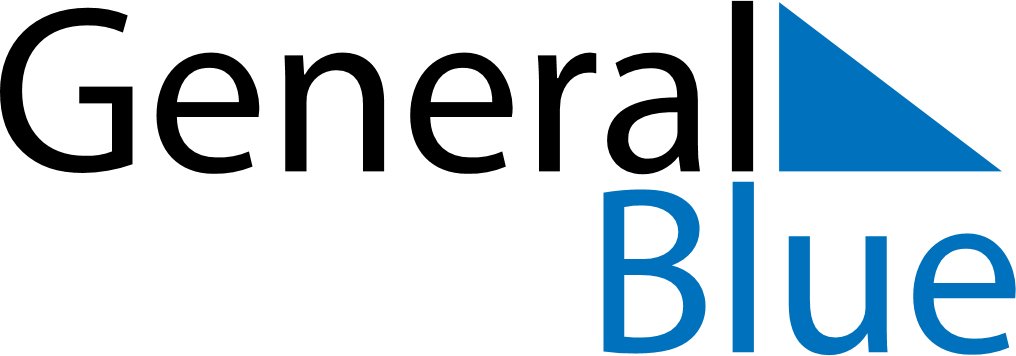 2023 – Q2Portugal  2023 – Q2Portugal  2023 – Q2Portugal  2023 – Q2Portugal  2023 – Q2Portugal  AprilAprilAprilAprilAprilAprilAprilSundayMondayTuesdayWednesdayThursdayFridaySaturday123456789101112131415161718192021222324252627282930MayMayMayMayMayMayMaySundayMondayTuesdayWednesdayThursdayFridaySaturday12345678910111213141516171819202122232425262728293031JuneJuneJuneJuneJuneJuneJuneSundayMondayTuesdayWednesdayThursdayFridaySaturday123456789101112131415161718192021222324252627282930Apr 7: Good FridayApr 9: Easter SundayApr 25: Liberty DayMay 1: Labour DayMay 7: Mother’s DayJun 8: Corpus ChristiJun 10: Portugal Day